La monnaie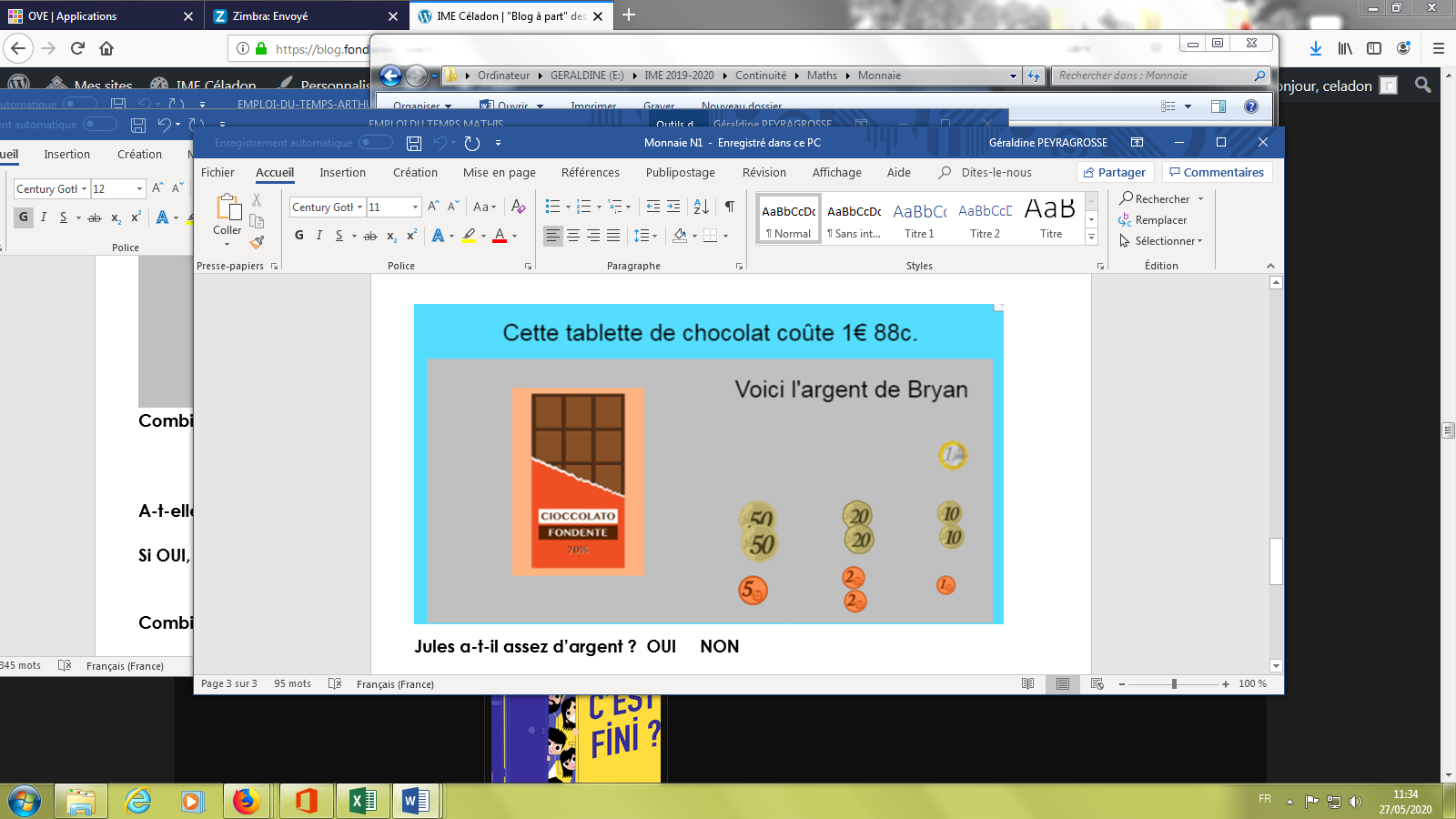 Entoure les pièces que doit utiliser Bryan pour acheter la tablette de chocolat.EMPLOI DU TEMPS – JEUDI 28 MAI EMPLOI DU TEMPS – JEUDI 28 MAI EMPLOI DU TEMPS – JEUDI 28 MAI CalendrierObjectif Se repérer dans le temps Pense à cocher ton calendrier.Quel jour de la semaine sera le 1er juin ? Ne tourne pas la page pour répondre, réfléchis de tête.Mot de passeObjectif Maîtrise de la langue : écriture, copie.Ouvre le document JEUDI 28 MAI et imprime-le.Lis la phrase du jour.Puis recopie les mots sur la feuille..Lecture Télécharge le fichier de lecture 14 et fais les exercices.Ne va pas trop vite !Lis jusqu’au bout avant de répondre.NumérationComparer les nombres décimauxTélécharge la fiche leçon pour comparer les nombres décimaux. Lis la leçon puis fais le fichier d’exercices.CalculAdditions et soustractions https://learningapps.org/6412639Des additions posées https://learningapps.org/7469254Dictée de motsReforme les mots de la semaine avec les étiquettes. Quelqu’un peut te les dicter. Aujourd’hui tu n’as pas besoin de les recopier.VocabulaireDécrire des objets avec des adjectifs :Voici d’autres images page suivante à décrire avec quatre mots. Reprends le tableau avec d’autres images. ActualitésEducation à l’imageAujourd’hui nous allons parler de l’angle de vue d’une image. C’est la position que choisis le photographe pour prendre l’objet.Télécharge la fiche de travail puis lis le document et réponds aux questions.La MonnaieRéponds aux questions en bas de la feuille.Colle sur ton cahier.prévereuxtionti danpréteurpaculgeramarnirdisechan